ブリーズヘラー 1/22017.5.1作成ブリーズヘラー 各部位の名称（薬品名：オンブレス、シーブリ、ウルティブロ）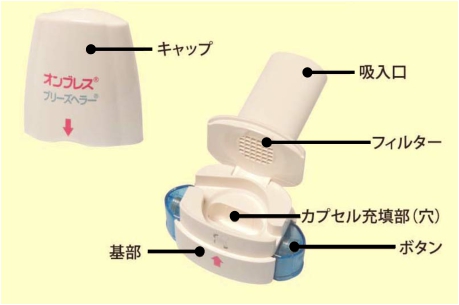 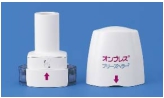 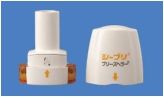 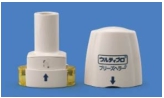 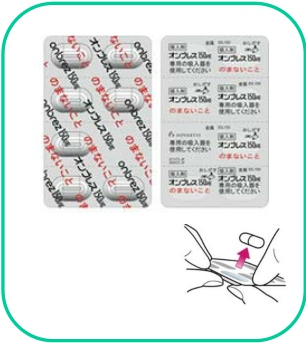 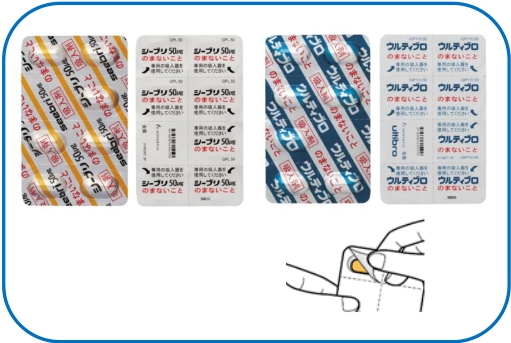 － カプセル取り出し -オンブレス	シーブリ	ウルティブロ表面アルミシートからカプセルを押し出す裏面表面裏面アルミシートをはがしカプセルを取り出す表面裏面A＜アルミシート＞ 薬が入っています※飲み薬ではありません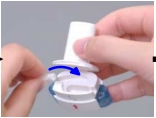 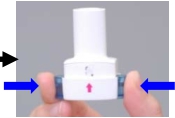 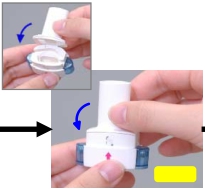 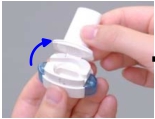 － カプセル充填操作 -BCDカチッ国家公務員共済組合連合会 斗南病院(出典:群馬吸入療法研究会)※群馬吸入療法研究会の許可を得て使用していますブリーズヘラー 2/2 2017.5.1作成ブリーズヘラーの吸入手順（薬品名：オンブレス、シーブリ、ウルティブロ）※ 飲み薬ではありません※ 本体を水洗いしないで下さい。1ヶ月を目安に本体を新しくして下さい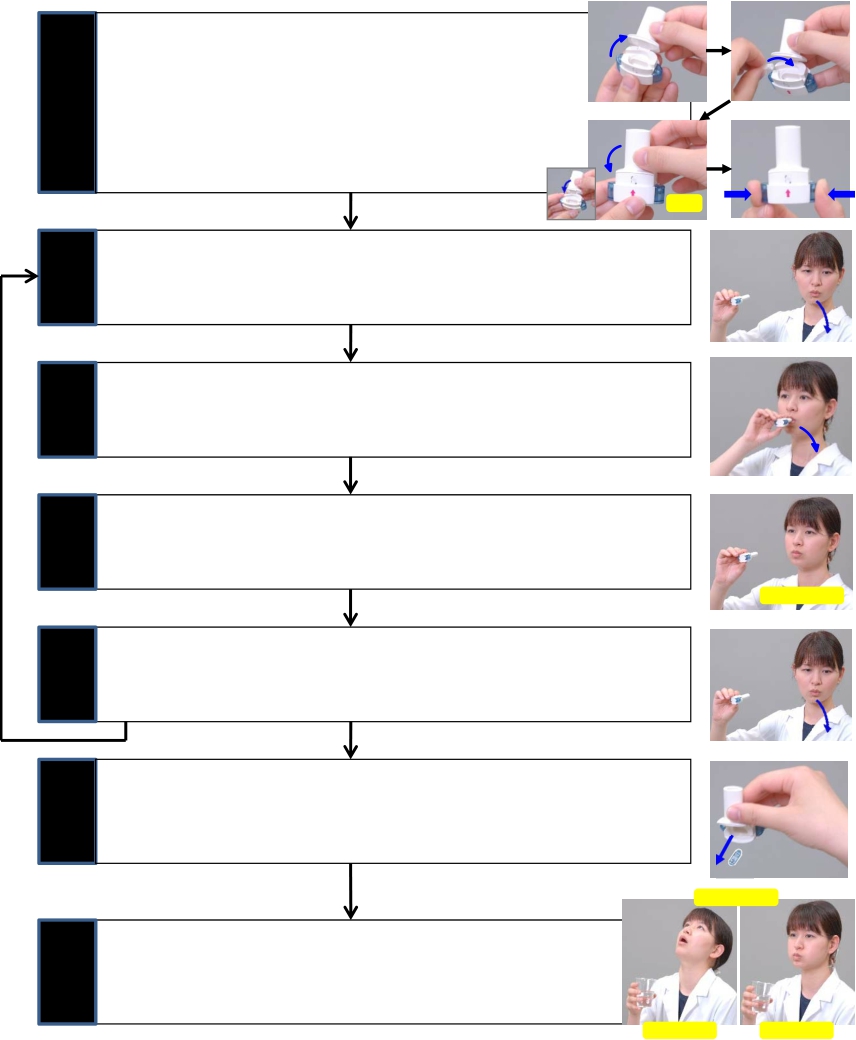 ①薬の準備キャップを取り外し、吸入口を開けます （A）アルミシートからカプセルを取り出し、カプセル充填部（穴）へ、横向きに置きます （B）吸入口をカチッと音がするまで閉めます （C）両側のボタンを強く1回のみ押して、離します （D）（何回も押すと中のカプセルが破損してしまいます）両側のボタンが左右を向くようして持ちますACBDカチッ②息吐き無理をしない程度に十分に息を吐き出します（吸入口には息を吹きかけないで下さい）③吸入吸入口をくわえ、深く息を吸い込みます（正しく吸入できていれば、カプセルの震える音が聞こえ、振動を感じますが、分からない場合は相談して下さい）④息止め吸入口から口を離し、５秒間息を止めます息を止める⑤息吐き息をゆっくり吐き出します（吸入口には息を吹きかけないで下さい）※もう一度繰り返す⑥後片付け吸入口を開け、カプセル内に粉末が残っていないことを確認し、カプセルを捨てます吸入口を閉めて、キャップをします３回うがい⑦うがい吸入後は、必ずうがい（ガラガラ・ブクブク）を各３回します	ガラガラ	ブクブク国家公務員共済組合連合会 斗南病院(出典:群馬吸入療法研究会)※群馬吸入療法研究会の許可を得て使用しています